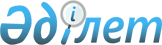 Хромтау аудандық мәслихатының 2019 жылғы 4 қаңтардағы № 276 "2019-2021 жылдарға арналған "Дөң" ауылдық округ бюджетін бекіту туралы" шешіміне өзгерістер мен толықтыру енгізу туралы
					
			Мерзімі біткен
			
			
		
					Ақтөбе облысы Хромтау аудандық мәслихатының 2019 жылғы 15 қазандағы № 371 шешімі. Ақтөбе облысының Әділет департаментінде 2019 жылғы 21 қазанда № 6419 болып тіркелді. Мерзімі өткендіктен қолданыс тоқтатылды
      Қазақстан Республикасының 2001 жылғы 23 қаңтардағы "Қазақстан Республикасындағы жергілікті мемлекеттік басқару және өзін-өзі басқару туралы" Заңының 6 бабына және Қазақстан Республикасының 2008 жылғы 4 желтоқсандағы Бюджеттік Кодексінің 109-1 бабына сәйкес, Хромтау аудандық мәслихаты ШЕШІМ ҚАБЫЛДАДЫ:
      1. Хромтау аудандық мәслихатының 2019 жылғы 4 қаңтардағы № 276 "2019-2021 жылдарға арналған "Дөң" ауылдық округ бюджетін бекіту туралы" (Нормативтік құқықтық актілерді мемлекеттік тіркеу тізілімінде № 3-12-198 тіркелген, 2019 жылғы 18 қаңтарда Қазақстан Республикасы нормативтік құқықтық актілерінің электрондық түрдегі эталондық бақылау банкінде жарияланған) шешіміне келесідей өзгерістер мен толықтыру енгізілсін:
      1 тармақта:
      1) тармақшасында:
      кірістер - "34 715,0" сандары "40 659,0" сандарымен ауыстырылсын;
      оның ішінде:
      трансферттер түсімдері - "28 049,0" сандары "33 993,0" сандарымен ауыстырылсын;
      2) тармақшасында:
      шығындар - "37 154,0" сандары "43 098,0" сандарымен ауыстырылсын;
      4 тармақ келесідей мазмұндағы абзацпен толықтырылсын:
      Дөң ауылындағы автомобиль жолдарын күрделі және орташа жөндеу үшін 3 500,0 мың тенге. 
      2. Көрсетілген шешімдегі 1 қосымша осы шешімнің қосымшасына сәйкес жаңа редакцияда жазылсын.
      3. "Хромтау аудандық мәслихатының аппараты" мемлекеттік мекемесі заңнамада белгіленген тәртіппен:
      1) осы шешімді Ақтөбе облысының Әділет департаментінде мемлекеттік тіркеуді;
      2) осы шешімді оны ресми жариялағаннан кейін Хромтау аудандық мәслихатының интернет-ресурсында орналастыруды қамтамасыз етсін.
      4. Осы шешім 2019 жылғы 1 қаңтардан бастап қолданысқа енгізіледі. 2019 жылға арналған "Дөң" ауылдық округ бюджеті
					© 2012. Қазақстан Республикасы Әділет министрлігінің «Қазақстан Республикасының Заңнама және құқықтық ақпарат институты» ШЖҚ РМК
				
      Хромтау аудандық мәслихатының сессия төрағасы 

Е. Избастин

      Хромтау аудандық мәслихатының хатшысы 

Д. Мулдашев
Аудандық мәслихаттың2019 жылғы 15 қазандағы№ 371 шешіміне қосымшаАудандық мәслихаттың2019 жылғы 4 қаңтардағы№ 276 шешіміне 1 қосымша
Санаты
Сыныбы
Кішісыныбы
атауы
атауы
сомасы (мыңтеңге)
1. Кірістер
1. Кірістер
40 659,0
1
Салықтық түсімдер
Салықтық түсімдер
6 666,0
01
Табыс салығы
Табыс салығы
533,0
2
Жеке табыс салығы
Жеке табыс салығы
533,0
04
Меншікке салынатын салықтар
Меншікке салынатын салықтар
6 133,0
1
Мүлікке салынатын салықтар
Мүлікке салынатын салықтар
255,0
3
Жер салығы
Жер салығы
462,0
4
Көлік құралдарына салынатын салық
Көлік құралдарына салынатын салық
5 416,0
4
Трансферттердің түсімдері
Трансферттердің түсімдері
33 993,0
02
Мемлекеттік басқарудың жоғары тұрған органдарынан түсетін трансферттер
Мемлекеттік басқарудың жоғары тұрған органдарынан түсетін трансферттер
33 993,0
3
Аудандардың (облыстық маңызы бар қаланың) бюджетінен трансферттер
Аудандардың (облыстық маңызы бар қаланың) бюджетінен трансферттер
33 993,0
функционалдық топ
кіші функция
бюджеттік бағдарламалардың әкiмшiсі
бағдарлама
атауы
сомасы (мың теңге)
ІІ. Шығындар
43 098,0
01
Жалпы сипаттағы мемлекеттiк қызметтер
17 254,0
1
Мемлекеттiк басқарудың жалпы функцияларын орындайтын өкiлдi, атқарушы және басқа органдар
 

17 254,0
124
Аудандық маңызы бар қала, ауыл, кент, ауылдық округ әкімінің аппараты
 

17 254,0
001
Аудандық маңызы бар қала, ауыл, кент, ауылдық округ әкімінің қызметін қамтамасыз ету жөніндегі қызметтер
 

17 254,0
06
Әлеуметтiк көмек және әлеуметтiк қамсыздандыру
817,0
2
Әлеуметтік көмек
817,0
124
Аудандық маңызы бар қала, ауыл, кент, ауылдық округ әкімінің аппараты
817,0
003
Мұқтаж азаматтарға үйде әлеуметтік көмек көрсету
817,0
07
Тұрғын үй-коммуналдық шаруашылық
14 140,0
3
Елді-мекендерді көркейту
14 140,0
124
Аудандық маңызы бар қала, ауыл, кент, ауылдық округ әкімінің аппараты
14 140,0
008
Елді мекендердегі көшелерді жарықтандыру
2 100,0
009
Елді мекендердің санитариясын қамтамасыз ету
740,0
011
Елді мекендерді абаттандыру мен көгалдандыру
11 300,0
12
Көлік және коммуникация
10 887,0
1
Автомобиль көлігі
10 887,0
124
Аудандық маңызы бар қала, ауыл, кент, ауылдық округ әкімінің аппараты
10 887,0
012
Аудандық маңызы бар қалаларда, ауылдарда, кенттерде, ауылдық округтерде автомобиль жолдарын салу және реконструкциялау
6 387,0
013
Аудандық маңызы бар қалаларда, кенттерде, ауылдарда, ауылдық округтерде автомобиль жолдарының жұмыс істеуін қамтамасыз ету
1 000,0
045
Аудандықмаңызы бар қалаларда, ауылдарда, кенттерде, ауылдықокругтерде автомобиль жолдарынкүрделі және орташа жөндеу
3 500,0
V.Бюджет тапшылығы (дефицит)
-2 439,0
VI.Бюджет тапшылығын (процентті пайдалану) қаржыландыру
2 439,0
8
Бюджет қаражатының пайдаланылатын қалдықтары
2 439,0
01
Бюджет қаражаты қалдықтары
2 439,0
1
Бюджет қаражатының бос қалдықтары
2 439,0
01
Бюджет қаражатының бос қалдықтары
2 439,0